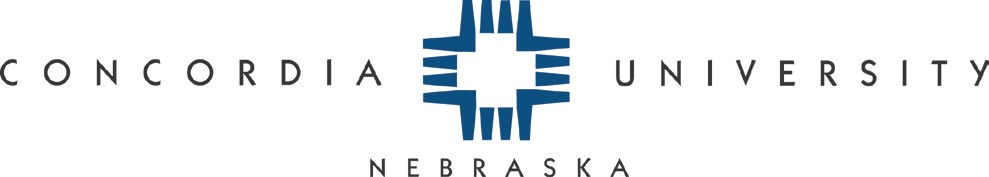 Teacher Candidate _________________________		Evaluator’s Name:  ________________________	Evaluator’s Role (Please Select):  Cooperating Teacher (CT)	University Supervisor (US)	Teacher Candidate (TC)Date: __________________________________Select the cell in each row, which best describes performance. At midterm, the goal would be for student teachers to be performing at Developing or Proficient. If performance is scored “Below Standard,” please be in communication with the student teacher’s university supervisor and Dr. Keith Kerschen, Director of Student Teaching, 402-643-7467, keith.kerschen@cune.edu. AdvancedProficientDevelopingBelow StandardUses knowledge of students to meet needsStandard 1Learner DevelopmentInTASC 1; CAEP 1.1Uses data about students and their development to adjust teaching and build on student strengths resulting in student learning. InTASC 1; CAEP 1.1Uses data about students and their development to adjust teaching. InTASC 1; CAEP 1.1Collects data about students and their development but does not adjust teaching. InTASC 1; CAEP 1.1Lacks evidence of data collection and use related to students and their development. InTASC 1; CAEP 1.1Uses knowledge of students to meet needsStandard 1Learner DevelopmentInTASC 1; CAEP 1.1Uses data about students and their development to adjust teaching and build on student strengths resulting in student learning. InTASC 1; CAEP 1.1Uses data about students and their development to adjust teaching. InTASC 1; CAEP 1.1Collects data about students and their development but does not adjust teaching. InTASC 1; CAEP 1.1Lacks evidence of data collection and use related to students and their development. InTASC 1; CAEP 1.1Comments:Comments:Comments:Comments:Comments:Differentiates instruction to meet student needsStandard 2Learner DifferencesInTASC 2; CAEP 1.1Identifies students’ needs for differentiation and responds with individualized instruction, flexible grouping, and varied learning experiences to include bringing multiple perspectives and cultural resources to the discussion of content. InTASC 2; CAEP 1.1Identifies students’ needs for differentiation and responds with individualized instruction, flexible grouping, and varied learning experiences.  InTASC 2; CAEP 1.1Identifies students’ needs for differentiation. InTASC 2; CAEP 1.1Does not Identifies students’ needs for differentiation. InTASC 2; CAEP 1.1Differentiates instruction to meet student needsStandard 2Learner DifferencesInTASC 2; CAEP 1.1Identifies students’ needs for differentiation and responds with individualized instruction, flexible grouping, and varied learning experiences to include bringing multiple perspectives and cultural resources to the discussion of content. InTASC 2; CAEP 1.1Identifies students’ needs for differentiation and responds with individualized instruction, flexible grouping, and varied learning experiences.  InTASC 2; CAEP 1.1Identifies students’ needs for differentiation. InTASC 2; CAEP 1.1Does not Identifies students’ needs for differentiation. InTASC 2; CAEP 1.1Comments:Comments:Comments:Comments:Comments:Promotes a positive classroom environment through clear expectationsStandard 3Learning EnvironmentsInTASC 3; CAEP 1.1Communicates and reinforces clear task and behavior expectations to students, develops routines that support expectations and minimizes the loss of instructional time. InTASC 3; CAEP 1.1Communicates and reinforces clear task and behavior expectations to students and follows routines that support expectations for the learning environment. InTASC 3; CAEP 1.1Communicates and reinforces clear task and behavior expectations to students. InTASC 3; CAEP 1.1Attempts to communicate and reinforces clear task and behavior expectations to students. InTASC 3; CAEP 1.1Promotes a positive classroom environment through clear expectationsStandard 3Learning EnvironmentsInTASC 3; CAEP 1.1Communicates and reinforces clear task and behavior expectations to students, develops routines that support expectations and minimizes the loss of instructional time. InTASC 3; CAEP 1.1Communicates and reinforces clear task and behavior expectations to students and follows routines that support expectations for the learning environment. InTASC 3; CAEP 1.1Communicates and reinforces clear task and behavior expectations to students. InTASC 3; CAEP 1.1Attempts to communicate and reinforces clear task and behavior expectations to students. InTASC 3; CAEP 1.1Comments:Comments:Comments:Comments:Comments:Uses accurate content and academic vocabularyStandard 4Content KnowledgeInTASC 4; CAEP 1.1Communicates accurate content, uses academic vocabulary correctly, provides relevant opportunities for students to demonstrate understanding and uses knowledge of common misconceptions to create accurate understanding in the content area. InTASC 4; CAEP 1.1Communicates accurate content, uses academic vocabulary correctly and provides relevant opportunities for students to demonstrate understanding. InTASC 4; CAEP 1.1Communicates content and uses academic vocabulary, yet does not consistently provide relevant opportunities for students to demonstrate understanding. InTASC 4; CAEP 1.1Communicates inaccurate content, academic vocabulary and/or provides irrelevant opportunities for students to demonstrate understanding. InTASC 4; CAEP 1.1Uses accurate content and academic vocabularyStandard 4Content KnowledgeInTASC 4; CAEP 1.1Communicates accurate content, uses academic vocabulary correctly, provides relevant opportunities for students to demonstrate understanding and uses knowledge of common misconceptions to create accurate understanding in the content area. InTASC 4; CAEP 1.1Communicates accurate content, uses academic vocabulary correctly and provides relevant opportunities for students to demonstrate understanding. InTASC 4; CAEP 1.1Communicates content and uses academic vocabulary, yet does not consistently provide relevant opportunities for students to demonstrate understanding. InTASC 4; CAEP 1.1Communicates inaccurate content, academic vocabulary and/or provides irrelevant opportunities for students to demonstrate understanding. InTASC 4; CAEP 1.1Comments:Comments:Comments:Comments:Comments:Engages students in critical thinking and collaborative problem solvingStandard 5Application of ContentInTASC 5; CAEP 1.1Links concepts to help students make connections and engages students in applying methods of inquiry in the discipline to engage learners in critical thinking. InTASC 5; CAEP 1.1Links concepts to help students make connections and engages students in applying methods of inquiry in the discipline. InTASC 4; CAEP 1.1Links concepts to help students make connections in the discipline. InTASC 4; CAEP 1.1Does not assist students in making connections in the discipline. InTASC 4; CAEP 1.1Engages students in critical thinking and collaborative problem solvingStandard 5Application of ContentInTASC 5; CAEP 1.1Links concepts to help students make connections and engages students in applying methods of inquiry in the discipline to engage learners in critical thinking. InTASC 5; CAEP 1.1Links concepts to help students make connections and engages students in applying methods of inquiry in the discipline. InTASC 4; CAEP 1.1Links concepts to help students make connections in the discipline. InTASC 4; CAEP 1.1Does not assist students in making connections in the discipline. InTASC 4; CAEP 1.1Comments:Comments:Comments:Comments:Comments:Develops literacy and communication skills through contentStandard 5Application of ContentInTASC 5; CAEP 1.1Engages students to utilize literacy and communication skills from a variety of resources and perspectives to address targeted purposes and audiences.InTASC 5; CAEP 1.1Engages students to utilize literacy and communication skills by accessing a variety of resources and perspectives to show understanding of content. InTASC 5; CAEP 1.1Engages students in developing literacy and communication skills. InTASC 5; CAEP 1.1Provides few opportunities for students to develop literacy and communication skills. InTASC 5; CAEP 1.1Develops literacy and communication skills through contentStandard 5Application of ContentInTASC 5; CAEP 1.1Engages students to utilize literacy and communication skills from a variety of resources and perspectives to address targeted purposes and audiences.InTASC 5; CAEP 1.1Engages students to utilize literacy and communication skills by accessing a variety of resources and perspectives to show understanding of content. InTASC 5; CAEP 1.1Engages students in developing literacy and communication skills. InTASC 5; CAEP 1.1Provides few opportunities for students to develop literacy and communication skills. InTASC 5; CAEP 1.1Comments:Comments:Comments:Comments:Comments:Uses classroom assessment Standard 6AssessmentInTASC 6; CAEP 1.1Uses classroom formative and summative assessments that match objectives and inform instructional decisions to guide implementation of differentiated instructional strategies to include designing and/or adapting interventions as a result. InTASC 6; CAEP 1.1Uses classroom formative and summative assessments that match objectives and inform instructional decisions to guide implementation of differentiated instructional strategies. InTASC 6; CAEP 1.1Uses classroom formative and summative assessments that match objectives and inform instructional decisions. InTASC 6; CAEP 1.1Uses classroom formative and summative assessments but may not match objectives and/or inform instructional decisions. InTASC 6; CAEP 1.1Uses classroom assessment Standard 6AssessmentInTASC 6; CAEP 1.1Uses classroom formative and summative assessments that match objectives and inform instructional decisions to guide implementation of differentiated instructional strategies to include designing and/or adapting interventions as a result. InTASC 6; CAEP 1.1Uses classroom formative and summative assessments that match objectives and inform instructional decisions to guide implementation of differentiated instructional strategies. InTASC 6; CAEP 1.1Uses classroom formative and summative assessments that match objectives and inform instructional decisions. InTASC 6; CAEP 1.1Uses classroom formative and summative assessments but may not match objectives and/or inform instructional decisions. InTASC 6; CAEP 1.1Comments:Comments:Comments:Comments:Comments:Assesses for learningStandard 6AssessmentInTASC 6; CAEP 1.1Uses student performance data and knowledge of students to identify interventions that support and/or advance learning through a series of differentiated assessment practices that positively impact learning. InTASC 6; CAEP 1.1Uses student performance data and knowledge of students to identify interventions that support and/or advance students to positively impact learning. InTASC 6; CAEP 1.1Uses student performance data and knowledge of students to identify interventions that support students. InTASC 6; CAEP 1.1 Does not use student performance data and/or knowledge of students to identify interventions that support students. InTASC 6; CAEP 1.1Assesses for learningStandard 6AssessmentInTASC 6; CAEP 1.1Uses student performance data and knowledge of students to identify interventions that support and/or advance learning through a series of differentiated assessment practices that positively impact learning. InTASC 6; CAEP 1.1Uses student performance data and knowledge of students to identify interventions that support and/or advance students to positively impact learning. InTASC 6; CAEP 1.1Uses student performance data and knowledge of students to identify interventions that support students. InTASC 6; CAEP 1.1 Does not use student performance data and/or knowledge of students to identify interventions that support students. InTASC 6; CAEP 1.1Comments:Comments:Comments:Comments:Comments:Plans for instructionStandard 7Planning for InstructionInTASC 7; CAEP 1.1Sequences learning experiences linked to the learning objectives, performance tasks and assessments to provide multiple ways for students to demonstrate knowledge and skills to include using data to adjust for recurring learning needs throughout planning. InTASC 7; CAEP 1.1Sequences learning experiences linked to the learning objectives, performance tasks and assessments to provide multiple ways for students to demonstrate knowledge and skills. InTASC 7; CAEP 1.1Sequences learning experiences linked to the learning objectives, performance tasks and assessments. InTASC 7; CAEP 1.1 Provides little or no evidence of sequenced learning experiences and/or experiences are not linked to the learning objectives, performance tasks and/or assessments. InTASC 7; CAEP 1.1Plans for instructionStandard 7Planning for InstructionInTASC 7; CAEP 1.1Sequences learning experiences linked to the learning objectives, performance tasks and assessments to provide multiple ways for students to demonstrate knowledge and skills to include using data to adjust for recurring learning needs throughout planning. InTASC 7; CAEP 1.1Sequences learning experiences linked to the learning objectives, performance tasks and assessments to provide multiple ways for students to demonstrate knowledge and skills. InTASC 7; CAEP 1.1Sequences learning experiences linked to the learning objectives, performance tasks and assessments. InTASC 7; CAEP 1.1 Provides little or no evidence of sequenced learning experiences and/or experiences are not linked to the learning objectives, performance tasks and/or assessments. InTASC 7; CAEP 1.1Comments:Comments:Comments:Comments:Comments:Incorporates digital tools into instructionStandard 8Instructional StrategiesInTASC 8; CAEP 1.1Designs or adapts relevant learning experiences that incorporate digital tools and resources to promote student learning and creativity. InTASC 8; CAEP 1.1Provides relevant learning experiences that incorporate digital tools and resources to promote student learning and creativity. InTASC 8; CAEP 1.1Provides relevant learning experiences that incorporate digital tools to stimulate interest. InTASC 8; CAEP 1.1Provides learning experiences that incorporate digital tools infrequently or ineffectively. InTASC 8; CAEP 1.1Incorporates digital tools into instructionStandard 8Instructional StrategiesInTASC 8; CAEP 1.1Designs or adapts relevant learning experiences that incorporate digital tools and resources to promote student learning and creativity. InTASC 8; CAEP 1.1Provides relevant learning experiences that incorporate digital tools and resources to promote student learning and creativity. InTASC 8; CAEP 1.1Provides relevant learning experiences that incorporate digital tools to stimulate interest. InTASC 8; CAEP 1.1Provides learning experiences that incorporate digital tools infrequently or ineffectively. InTASC 8; CAEP 1.1Comments:Comments:Comments:Comments:Comments:Uses research-based instructional strategiesStandard 8Instructional StrategiesInTASC 8; CAEP 1.1Uses a broad range of evidence–based strategies to support learning in the content area, poses questions that elicit student thinking about information and concepts to build critical thinking skills. InTASC 8; CAEP 1.1Uses evidence–based strategies to support learning in the content area and poses questions that elicit student thinking and support critical thinking skills. InTASC 8; CAEP 1.1Uses evidence–based strategies to support learning in the content area and poses questions that elicit student thinking. InTASC 8; CAEP 1.1Uses strategies and poses questions. InTASC 8; CAEP 1.1Uses research-based instructional strategiesStandard 8Instructional StrategiesInTASC 8; CAEP 1.1Uses a broad range of evidence–based strategies to support learning in the content area, poses questions that elicit student thinking about information and concepts to build critical thinking skills. InTASC 8; CAEP 1.1Uses evidence–based strategies to support learning in the content area and poses questions that elicit student thinking and support critical thinking skills. InTASC 8; CAEP 1.1Uses evidence–based strategies to support learning in the content area and poses questions that elicit student thinking. InTASC 8; CAEP 1.1Uses strategies and poses questions. InTASC 8; CAEP 1.1Comments:Comments:Comments:Comments:Comments:Uses engagement to enhance learning Standard 8Instructional StrategiesInTASC 8; CAEP 1.1Organizes and manages the learning environment for student engagement and personal accountability using strategies that provide opportunities for students to process and articulate new knowledge.  InTASC 8; CAEP 1.1Organizes and manages the learning environment for student engagement using strategies that provide opportunities for students to process and articulate new knowledge.  InTASC 8; CAEP 1.1Manages the learning environment for student engagement. InTASC 8; CAEP 1.1Attempts to manage the learning environment for student engagement. InTASC 8; CAEP 1.1Uses engagement to enhance learning Standard 8Instructional StrategiesInTASC 8; CAEP 1.1Organizes and manages the learning environment for student engagement and personal accountability using strategies that provide opportunities for students to process and articulate new knowledge.  InTASC 8; CAEP 1.1Organizes and manages the learning environment for student engagement using strategies that provide opportunities for students to process and articulate new knowledge.  InTASC 8; CAEP 1.1Manages the learning environment for student engagement. InTASC 8; CAEP 1.1Attempts to manage the learning environment for student engagement. InTASC 8; CAEP 1.1Comments:Comments:Comments:Comments:Comments:Accepts critique and input regarding performanceStandard 9Professional Learning and Ethical PracticeInTASC 9; CAEP 1.1Invites constructive feedback, responds positively, independently sets and implements goals to improve practice. InTASC 9; CAEP 1.1Invites constructive feedback, responds positively, with support sets and implements goals to improve practice. InTASC 9; CAEP 1.1Invites constructive feedback, responds positively, but inconsistently implements goals to improve practice. InTASC 9; CAEP 1.1May resist constructive feedback or fail to implement goals to improve practice. InTASC 9; CAEP 1.1Accepts critique and input regarding performanceStandard 9Professional Learning and Ethical PracticeInTASC 9; CAEP 1.1Invites constructive feedback, responds positively, independently sets and implements goals to improve practice. InTASC 9; CAEP 1.1Invites constructive feedback, responds positively, with support sets and implements goals to improve practice. InTASC 9; CAEP 1.1Invites constructive feedback, responds positively, but inconsistently implements goals to improve practice. InTASC 9; CAEP 1.1May resist constructive feedback or fail to implement goals to improve practice. InTASC 9; CAEP 1.1Comments:Comments:Comments:Comments:Comments:Conveys professional demeanorStandard 10Leadership and CollaborationInTASC 10; CAEP 1.1Conveys a confident, professional decorum when interacting with learners, peers, colleagues and the community in small and large group situations to include seeking out leadership opportunities in the school and/or community. InTASC 10; CAEP 1.1Conveys a confident, professional decorum when interacting with learners, peers, colleagues and the community in small and large group situations. InTASC 10; CAEP 1.1Conveys professional decorum when interacting with learners, peers, colleagues and the community in small and large group situations. Any minor lapses have been addressed. InTASC 10; CAEP 1.1Conveys a lack of professional decorum when interacting. InTASC 10; CAEP 1.1Conveys professional demeanorStandard 10Leadership and CollaborationInTASC 10; CAEP 1.1Conveys a confident, professional decorum when interacting with learners, peers, colleagues and the community in small and large group situations to include seeking out leadership opportunities in the school and/or community. InTASC 10; CAEP 1.1Conveys a confident, professional decorum when interacting with learners, peers, colleagues and the community in small and large group situations. InTASC 10; CAEP 1.1Conveys professional decorum when interacting with learners, peers, colleagues and the community in small and large group situations. Any minor lapses have been addressed. InTASC 10; CAEP 1.1Conveys a lack of professional decorum when interacting. InTASC 10; CAEP 1.1Comments:Comments:Comments:Comments:Comments:Uses  professional communicationStandard 10Leadership and CollaborationInTASC 10; CAEP 1.1Demonstrates professional oral, written and electronic communication, responds to people, problems and crises effectively and communicates with families through a variety of means (i.e. notes home, e-mails or websites, phone calls, conferences, meetings). InTASC 10; CAEP 1.1Demonstrates professional oral, written and electronic communication, responds to people, problems and crises effectively. InTASC 10; CAEP 1.1Demonstrates professional oral, written and electronic communication, responds to people, problems and crises effectively with additional assistance. InTASC 10; CAEP 1.1Demonstrates unprofessional oral, written and/or electronic communication and/or responds to people, problems and crises ineffectively. InTASC 10; CAEP 1.1Uses  professional communicationStandard 10Leadership and CollaborationInTASC 10; CAEP 1.1Demonstrates professional oral, written and electronic communication, responds to people, problems and crises effectively and communicates with families through a variety of means (i.e. notes home, e-mails or websites, phone calls, conferences, meetings). InTASC 10; CAEP 1.1Demonstrates professional oral, written and electronic communication, responds to people, problems and crises effectively. InTASC 10; CAEP 1.1Demonstrates professional oral, written and electronic communication, responds to people, problems and crises effectively with additional assistance. InTASC 10; CAEP 1.1Demonstrates unprofessional oral, written and/or electronic communication and/or responds to people, problems and crises ineffectively. InTASC 10; CAEP 1.1Comments:Comments:Comments:Comments:Comments: